«Общеразвивающие упражнения с обручем – средство для формирования правильной осанки ребенка»Подготовилинструктор по ФКЛавренов С.А.В дошкольный период формируются основы психического и физического здоровья ребенка, приобретаются жизненно важные черты характера, приобретаются жизненно важные умения и навыки. В связи с этим особая роль отводится правильно организованному физическому воспитанию в условиях детского сада и семьи. Умение держать свое тело не только придает ребенку приятный вешний вид, но и оказывает большое влияние на состояние его здоровья, на жизнедеятельность всего организма.Для правильной работы органов дыхания, кровообращения, пищеварения, для нормальной деятельности нервной системы большое значение имеет правильно сформированная в дошкольном детстве осанка.Болезни позвоночника - одна из основных причин потери трудоспособности, ухудшения качества жизни и инвалидизации. Очень часто предрасполагающими факторами этой патологии являются различные нарушения осанки, проявляющиеся ещё в детском возрасте. Совершенно очевидна актуальность воспитания правильной осанки у детей, своевременное выявление нарушений и их активное устранение.Одним из основных средств укрепления мышц спины, ног, брюшного пресса являются упражнения с предметами. Хотелось бы отметить, что детям нравятся упражнения с предметами. Они вносят элемент новизны и разнообразия в процесс обучения.В данном случае хотелось бы обратить внимание ОРУ с обручами.В период интенсивного роста детского организма, важно уделять внимание развитию мышц спины и брюшного пресса. Предлагаю вашему вниманию примерный комплекс упражнений с обручами для детей подготовительной к школе группы.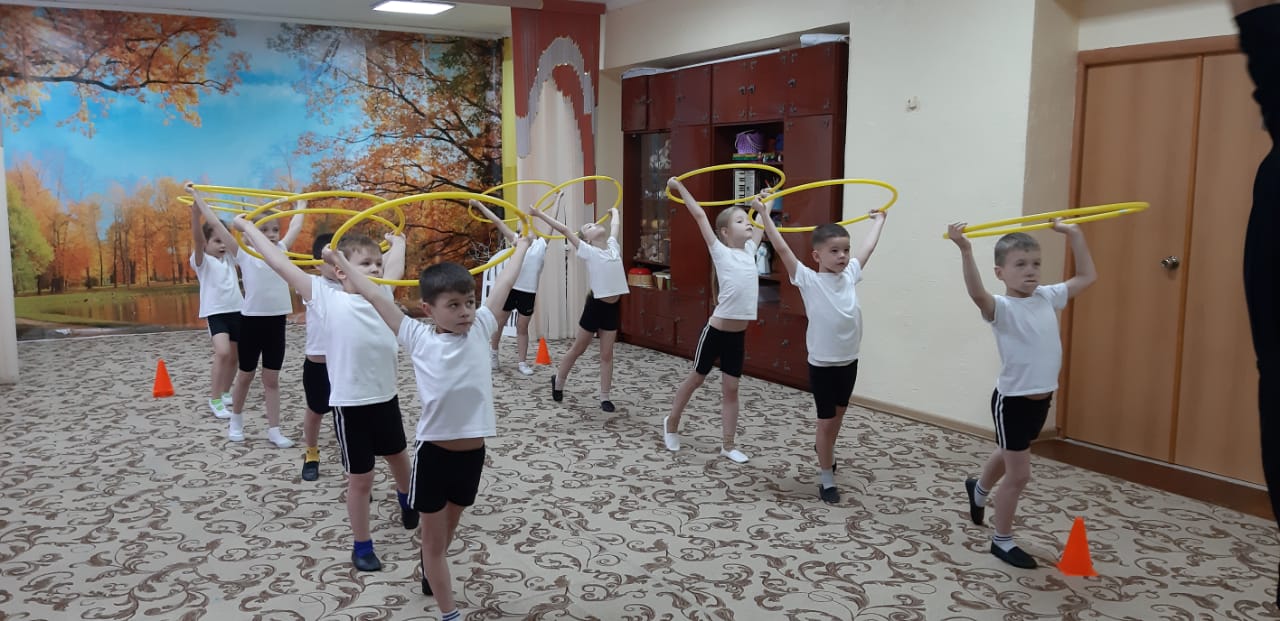    1. И.п. - ноги врозь, руки с обручем выпрямлены вперед.     1 - поднять руки вверх, отставить правую ногу назад на носок.     2 - и.п.     3 - поднять руки вверх, отставить левую ногу назад на носок.     4 - и.п.  2. И.п.- ноги врозь, руки с обручем выпрямлены вперед.     1 - поворот влево     2 - и.п.     3 - поворот вправо     4 - и.п.  3. И.п.- ноги врозь, обруч над головой, руки прямые.     1 - согнуть руки в локтях, обруч опустить к плечам.     2 - и.п.  4. И.п.- ноги врозь, руки с обручем выпрямлены вперед.     1 - скрестить руки, повернув обруч вправо     2 - и.п.     3 - скрестить руки, повернув обруч влево     4 - и.п.  5. И.п.- ноги врозь, обруч над головой, руки прямые.     1 - наклон вправо     2 - и.п.     3 - наклон влево     4 - и.п.  6. И.п.- ноги врозь, обруч над головой, руки прямые.     1-2-3 - наклон вперед     4 - и.п., прогнуться назад.  7. И.п. - обруч в правой руке.      1 - мах рукой вперед, переложить обруч в левую руку     2 - мах левой рукой назад, переложить обруч в правую руку за спиной.  8. И.п.- ноги врозь, обруч над головой, руки прямые. Приседания. Спина       прямая.  9. И.п - обруч на полу, стать обеими ногами в обруч, руки на пояс.      Прыжки вправо - в обруч - влево. 10. Ходьба в обруче. Занятия с обручем не только доставляют детям радость новизны, но и способствуют укреплению мышц спины и брюшного пресса, что является решением ключевой задачи – создания прочного мышечного корсета, удерживающего позвоночник в правильном положении.